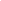 FORMULARIO PARA SOLICITAR ESPACIOS BIBLIOTECA REGIONAL GABRIELA MISTRALDATOS DEL COORDINADOR DE LA ACTIVIDADINFORMACIÓN DE LA ACTIVIDADDESCRIPCIÓN DE ESPACIOSHorario y días disponibles para uso de espaciosDe martes a viernes entre las 10:00 a 19:00 horasNombreRutTeléfonoCorreo electrónicoInstitución o agrupación que organizaEspacio solicitado Día Hora inicio y término (incluyendo montaje y desmontaje)Público objetivoN° estimado de participantesDescripción de la actividad (máximo 200 palabras) Descripción de la actividad (máximo 200 palabras) Justificación de la actividad  (detallar vinculación de la actividad con objetivos de la Biblioteca)Justificación de la actividad  (detallar vinculación de la actividad con objetivos de la Biblioteca)Requerimientos técnicos:Requerimientos técnicos:EspacioEspacioAuditorioCapacidad: 100Mesas y sillas.Escenario de 5 x 3 m. aprox., con conexiones eléctricas a nivel de piso.    Pódium para presentador Sala de Control para amplificación, proyección e iluminaciónSistema de Iluminación regulableSistema de amplificación con mesa de sonido, 1 micrófonos inalámbricos y  4    parlantes de cielo Sistema de proyección EPSON con conexión HDMI y WIFI (software EPSON)EstacionamientoAscensoresBaño primer pisoPatio Casa de Las Palmeras (sector Francisco deAguirre)Capacidad: 150EstacionamientoAscensoresBaño primer pisoSala MultiusoCapacidad: 40 Mesas y sillas.Sistema de proyección EPSON con conexión HDMI y WIFI (software EPSON)EstacionamientoAscensoresBaño primer pisoSala MakerCapacidad: 12Mesas y sillas.EstacionamientoAscensoresBaño primer pisoUso	de	proyector	en	caso	de solicitarlo con anticipación.